ZAHTJEV ZA SUFINANCIRANJE NABAVE UDŽBENIKA ZA UČENIKE OSNOVNIH ŠKOLA S PODRUČJA GRADA PLETERNICE U ŠKOLSKOJ GODINI 2018./2019.Prilozi (obvezna dokumentacija koja se dostavlja zajedno sa zahtjevom za sufinanciranje):Preslika osobne iskaznice oba roditelja/staratelja obostranoPreslika IBAN broja tekućeg računa podnositelja zahtjevaRačun za kupljene udžbenike koji mora biti fiskaliziran ili u slučaju R1 računa ili računa izdanog nakon kupnje s interneta, isti mora biti naslovljen na ime i prezime jednog od roditelja iz kojeg je vidljivo da je račun plaćen.Izjava (1)Izjava (2)IME I PREZIME RODITELJA/PODNOSITELJAZAHTJEVAPREBIVALIŠTE RODITELJA/PODNOSITELJAZAHTJEVAOIB RODITELJA/PODNOSITELJAZAHTJEVAUDOVICA/UDOVAC(označi)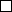 da     neIME I PREZIME DRUGOG RODITELJAPREBIVALIŠTE DRUGOG RODITELJAOIB DRUGOG RODITELJAIME I PREZIME UČENICE/UČENIKAPREBIVALIŠTE UČENICE/UČENIKAOIB UČENICE/UČENIKANAZIV ŠKOLE KOJUUČENICA/UČENIK POHAĐARAZRED KOJI ĆE UČENICA/UČENIKPOHAĐATI U ŠKOLSKOJ GODINI2018./2019.BROJ RAČUNA (IBAN) ZA ISPLATUSREDSTAVA       (tekući/žiro račun)HR_____________________________________KONTAKT    TELEFONMOBILNI TELEFONE-MAILDATUM PODNOŠENJA ZAHTJEVAPOTPIS PODNOSITELJA ZAHTJEVA